Charakteristika školy Škola je nepostradatelnou součástí kulturního, sportovního a společenského života v obci.          S velkou podporou Obecního úřadu Třebařov a grantů se nám daří zlepšovat prostředí školy.V budově míjíte netradiční působivou výzdobu, která dokumentuje život školy plný aktivit. Moderní učební pomůcky jsou důležité, ale kdo se chce něčemu naučit, musí se připravit na systematickou práci.Ve školním roce 2017/2018 se vyučovalo 125 žáků v 9. třídách, které se členily na první                a druhý stupeň. Naše základní škola má několik odborných učeben. Za informační centrum lze považovat knihovnu a učebnu informatiky. Kromě počítačové učebny najdeme PC v každé třídě. Velkou pomocí jsou interaktivní tabule.Součástí školy je tělocvična, která je v provozu do večerních hodin i o víkendech, kdy ji využívá veřejnost. Velkou pozornost věnuje škola době mimo vyučování. V provozu jsou dvě oddělení školní družiny a pestrá nabídka zájmových kroužků vedených samotnými učiteli nebo jinými subjekty (sportovní, anglický, nápravy SPU, zábavné logiky, stolní tenis, ZUŠ výtvarný, taneční, literárně-dramatický). Stále vychází 1x za dva měsíce školní časopis Bystřílek.Žáci prvního stupně (II. - V. třída) vyjeli na týdenní školu v přírodě na Srnčí. Všech 47 žáků se vrátilo spokojených.  21 žáků ze IV. – IX. třídy se zúčastnilo lyžařského výcviku v Čenko-vicích.Značnou pozornost věnujeme integraci žáků se specifickými poruchami učení a chování. Dva žáci pracují podle individuálního vzdělávacího plánu, další navštěvují kroužek náprav SPU.Spolupráce s rodiči žáků se neustále rozvíjí. Rodiče mohou školu navštívit kdykoliv po vzájemné dohodě s vyučujícím; v době konzultačních hodin a třídních schůzek (žáci mohou být přítomni při jednání rodičů a učitele); ve dnech otevřených dveří a v době akcí pro veřejnost (drakiáda, besídky, rozsvícení vánočního stromu, různé dílny, jarmarky, dětský bál atd.).Ke škole patří školní jídelna. Ta by měla vládnout dostatečným know-how. Efektivně využívá nabídek dodavatelů, částečně vaří z polotovarů. V nabídce by mohlo být více čerstvých salátů. Letos se také šest žáků ze slabých sociálních rodin mohlo v jídelně stravovat zdarma, náklady hradilo MŠMT a nadace. Jídelna přispívá ke zdravému životnímu stylu dětí a vaří i pro cizí strávníky.Stavební úpravy probíhaly ve školním bytě a na hřišti za školou. Multifunkční sportovní hřiště financovalo ze 70 % Ministerstvo pro místní rozvoj ČR a 30% zřizovatel obec Třebařov.Jako každoročně proběhlo malování vybraných tříd a chodeb (IV.+IX. třída, přízemí chodba B, kuchyně, kabinet jazyků). Byla pořízena nová klasická zelená tabule Triptich za 25 000 Kč do IX. třídy, žaluzie do ředitelny a do V., VI., VII. a VIII. třídy, dva počítače – VIII. třída                     a sborovna B, do sborovny B i monitor, kopírka Minolta a skartovačka do sborovny A, chladnička Eta, myčka, kovový stůl, dávkovač mycího prostředku do školní kuchyně,  dva nižší koše na basketbal pro první stupeň, vánoční osvětlení krápníky na hlavní budovu školy, sedačka do školní družiny A a do VI. a VII. třídy, nové skříně do kabinetu jazyků a jedna skříň do VII. třídy na výtvarnou výchovu. Do páté třídy byla přemístěna interaktivní tabule z ekoučebny          a dodán nový velký psací stůl pro učitele. Okolí školy je zabezpečeno kamerovým systémem – dokončena první fáze. Kroužek zábavné logiky získal ze šablon I. inteligentní Minibot a ze sponzorského daru firmy Hella Mohelnice lego Mindstorm v hodnotě 15 000 Kč.Firma BOVYS je schváleným dodavatelem a zajišťuje nám dodávky v rámci projektu „MLÉKO, OVOCE A ZELENINA DO ŠKOL."  Nárok na dotované mléko, ovoce a zeleninu mají zcela ZDARMA všichni žáci obou stupňů. Svačinky do škol je inovativní služba Laskavárny Moravská Třebová, která si klade za cíl dopřát místním školákům i pedagogům dobrou, čerstvou a vyváženou svačinku "jako od maminky" a přispět tak ke zdravějšímu stravování i boji proti obezitě dětí. Svačinky jsou dodávány čerstvé každý den ráno a v týdenním jídelníčku lze vybírat ze tří variant svačinek. 
Počet žáků z jednotlivých obcí: k 1. 6. 2018Koruna				13 žákůMladějov na Moravě		  	1 žákRadišov			 	1 žákRychnov na Moravě			41 žákůKosov				  	1 žákStaré Město			  	7 žákůTřebařov				52 žáciDětřichov u MT	              	2 žáciMoravská Třebová                   	2 žáciKrasíkov		             	1 žákCelkem                                 		121 žákůPočty žáků školy k 30. 9. 2017				Tabulka 1 – počty žáků školyNízký počet žáků ve třídách umožňuje výuku bez stresu. Každý dostane prostor k projevení svých kvalit a k překonání slabin.2. Vzdělávací program školy Ve všech ročnících se vyučovalo podle ŠVP „Stačí jen chtít“ na základě aktuálního RVP               a další legislativy. Přináší soudobé poznatky a využívá metody, které žáky zaujmou.                Máme za úkol vyučovat a posouvat kupředu všechny žáky, ty, kteří nemají doma podnětné prostředí a při výuce moc nevynikají, stejně jako premianty a i žáky „tiše plující“ uprostřed.Posilovali jsme čtenářskou gramotnost i technické myšlení.  U žáků s dyslexií bylo prioritou motivovat je ke čtení, protože tato činnost je dost vyčerpává. Snažíme se žáky vést                           k odpovědnosti za životní prostředí.S výukou angličtiny začínáme již od 2. ročníku formou kroužku, od 3. ročníku se děti učí anglicky tři hodiny týdně.Druhý cizí jazyk si žáci a jejich rodiče mají možnost vybrat -  jazyk německý nebo jazyk ruský. Od 7. ročníku se vyučoval dvě hodiny týdně jazyk německý.První rok inkluze přinesl zvýšení administrativy, kterou komplikovaly legislativní nejasnosti     a nejednotnost poskytovaných informací. Výhodou bylo získání asistentky pedagoga                      a školního asistenta.Nařízení Evropského parlamentu 2016/679  o ochraně fyzických osob v souvislosti se zpracováním osobních údajů a o volném pohybu těchto údajů = GDPR, General Data Protection Regulation, zavedeno od 25. 5. 2018 v celém rozsahu v členských státech EU, stanovilo několikero nových povinností pro školu, např. písemný informovaný souhlas zákonného zástupce žáka pro zveřejňování fotografií a videí na webu školy, v tisku,v propagačních materiálech. Učební plánTabulka 2 – celkové dotace3. Personální zabezpečení činnosti školy Celkem 22 pracovníků pedagogických i nepedagogických vzdělává a vychovává svěřené žáky. Nově do kolektivu byly přijaty dvě asistentky. Snahy dřívějších i dnešních učitelů jsou vlastně stejné - vychovat z žáků slušné, přemýšlející a vzdělané lidi. Ředitel i učitelé promyšleně             a otevřeně spolupracovali. Jedna pedagožka si studiem doplňovala vzdělání, ostatní jsou plně kvalifikovaní. Ve škole pracují metodická sdružení, výchovný poradce, metodik prevence sociálně-patologických jevů, metodik EVVO, koordinátor ŠVP. Letos učily na zástup tři důchodkyně (náhlé úmrtí kolegy v listopadu 2017, dlouhodobá nemoc dvou učitelek). V přípravném týdnu 2018 nastoupily tři nové kolegyně – JA, M, 1. stupeň.přepočtený počet pedagogických pracovníků – učitelů 	10,4přepočtený počet vychovatelek školní družiny 		0,95% zastoupení ženy : muži		 			73,3% : 26,7%Struktura pedagogických pracovníků podle věku a pohlavíTabulka 3 – členění pedagogických pracovníků podle věku a pohlavíStruktura nepedagogických zaměstnanců podle věku a pohlavíTabulka 4 – členění nepedagogických zaměstnanců podle věku a pohlavíV únoru 2018 odešla do předčasného starobního důchodu kuchařka a byla přijata nová vyučená síla, která ukončila svůj pracovní poměr dohodou 25. května 2018. Zbývající dva měsíce pracoval na dohodu nový zaměstnanec.Odborná kvalifikace pedagogických pracovníkůTabulka 5 – přehled kvalifikovanosti pedagogických pracovníkůPřehled správních zaměstnancůTabulka 6 – přehled správních zaměstnanců4. Údaje o zápisu k povinné školní docházce a následném přijetí do školyDatum zápisu do první třídy: 5. dubna 2018Tabulka 7 – údaje o zápisu k povinné školní docházceŽáci přijati ke vzdělávání na střední školyTabulka 8 – přijímací řízení na střední školy5. Výsledky výchovy a vzdělávání 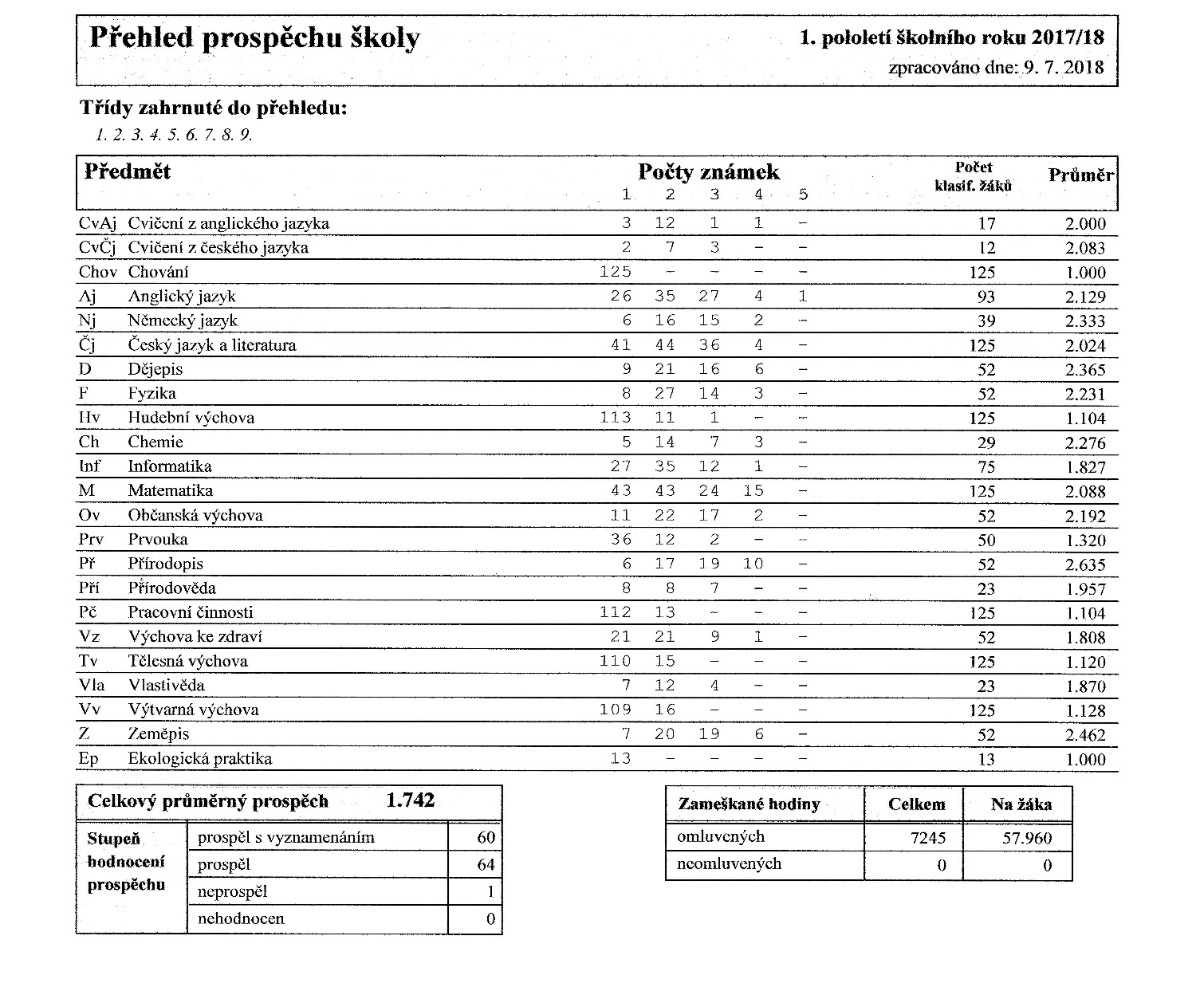 Tabulka 9 – přehled prospěchu školy – 1.pololetíTabulka 10 – přehled prospěchu školy – 2.pololetí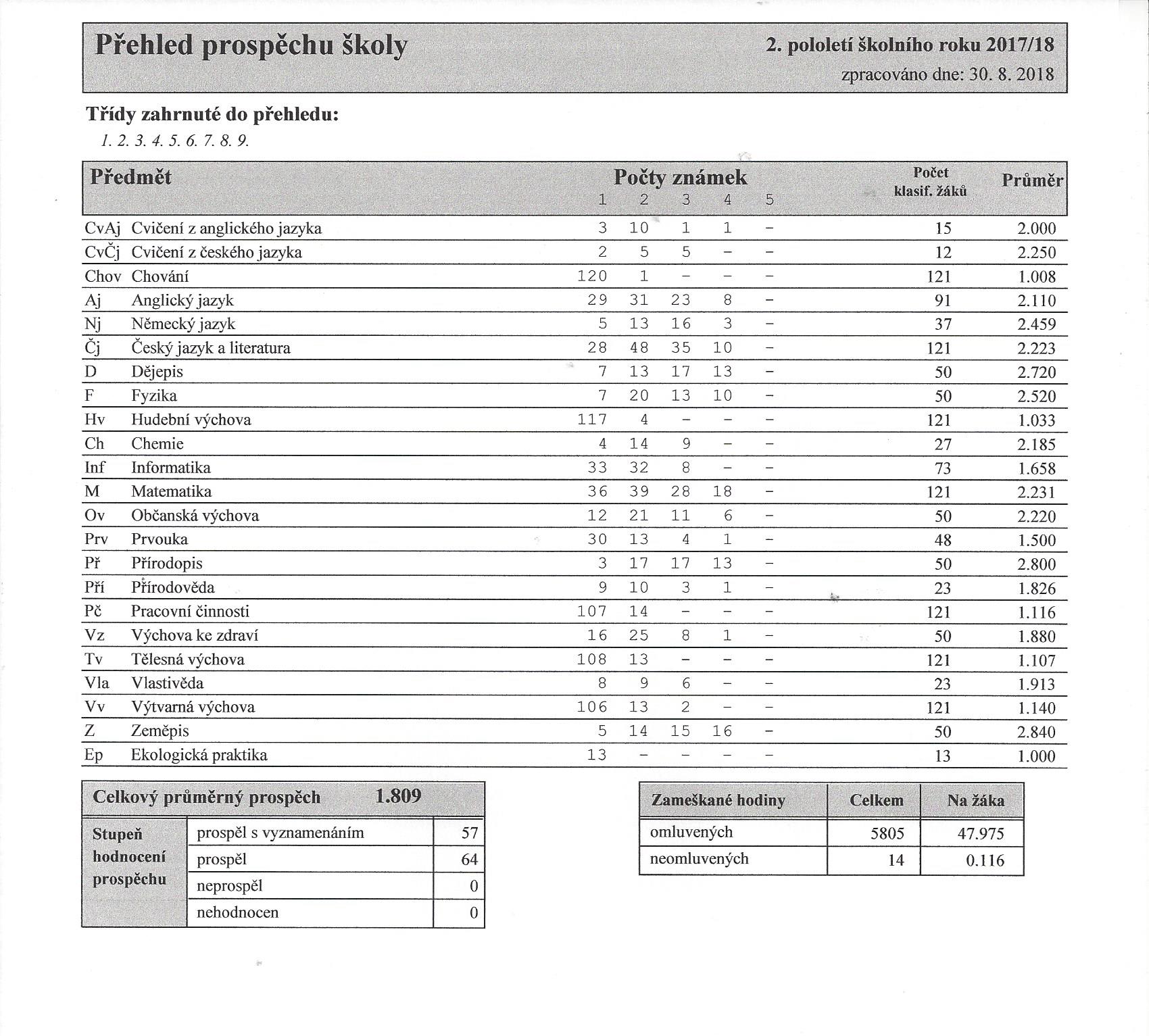 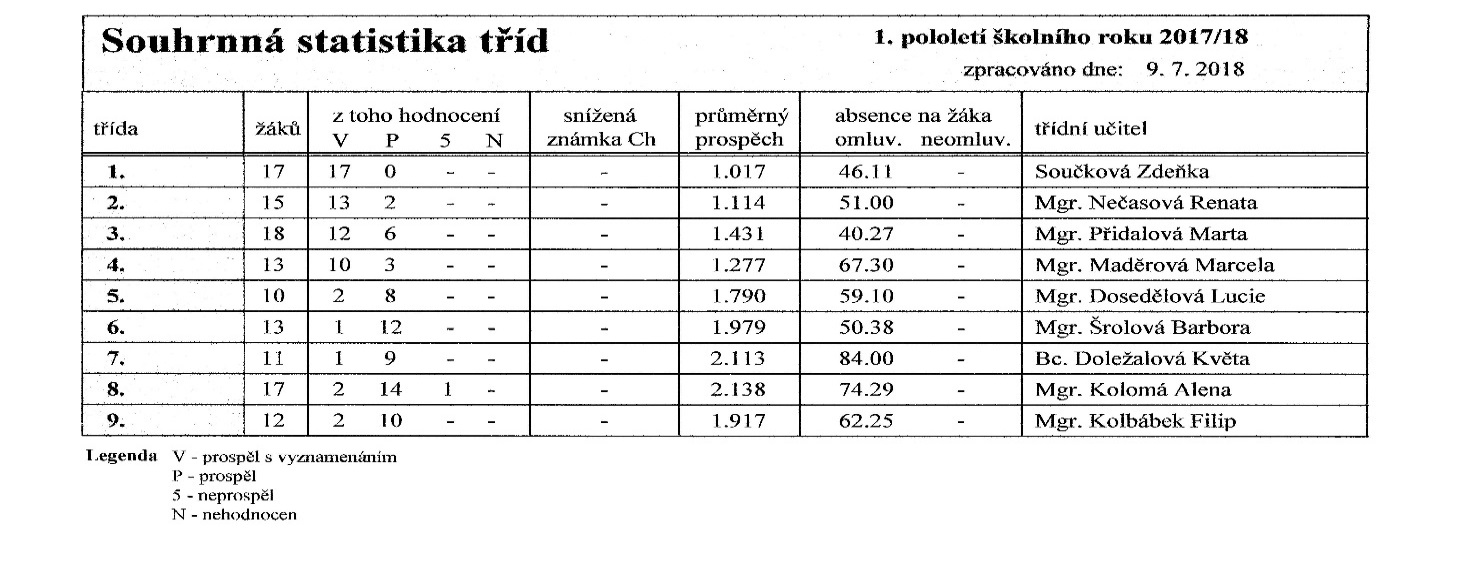 Tabulka 11 – souhrnná statistika – 1.pololetí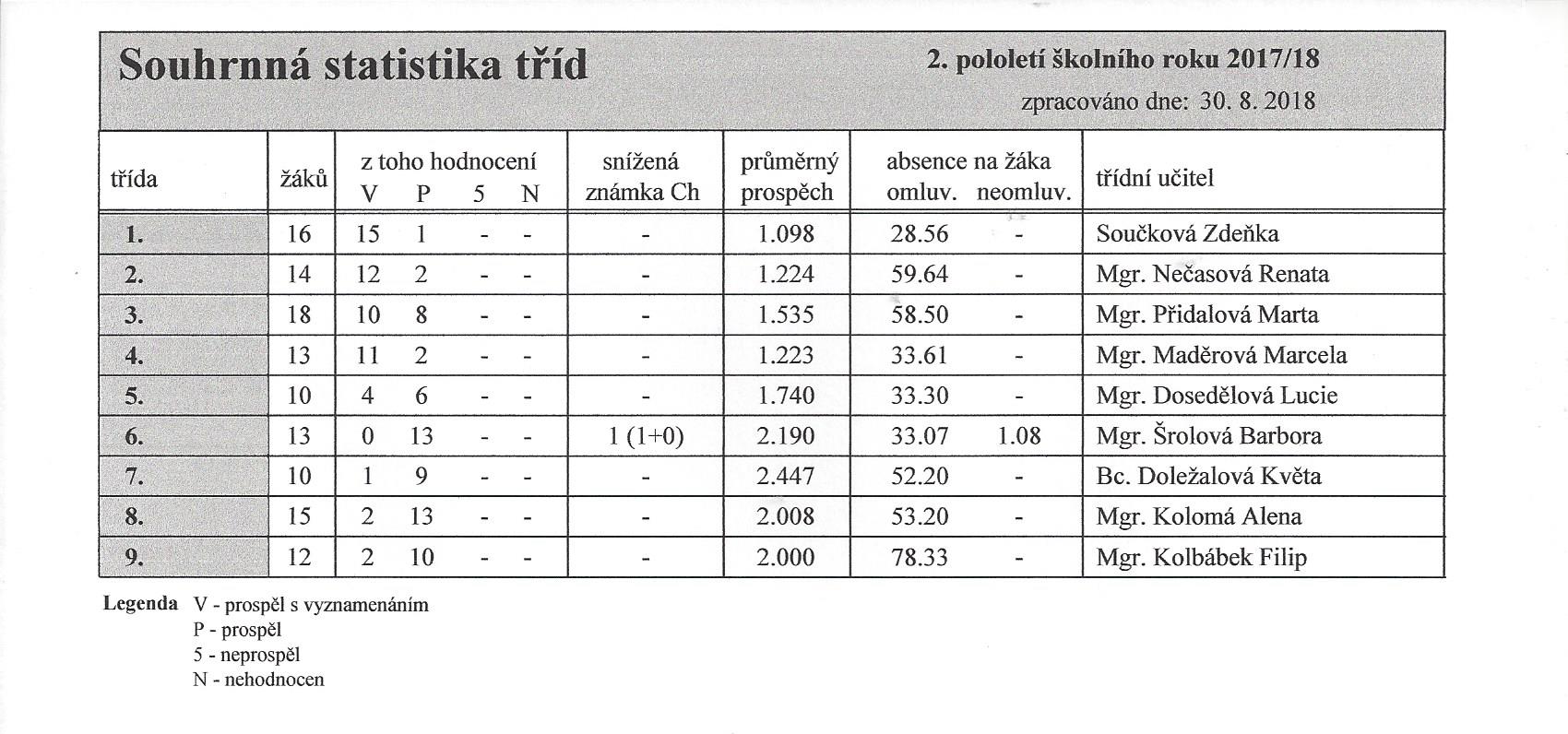 Tabulka 12 – souhrnná statistika – 2.pololetíVýchovná opatření  žáků:  Tabulka 13 – výchovná opatření  žáků Pochvaly byly udělovány třídními učiteli průběžně během celého školního roku. Jejich počet výrazně stoupl a opět převažoval nad kárnými opatřeními hlavně na prvním stupni. Bylo uděleno 5 napomenutí třídního učitele, 3 důtky třídního učitele, 1x druhý stupeň z chování.V letošním školním roce škola evidovala 13 žáků se speciálním i vzdělávacími potřebami,           5 žáků ve stupni I, 6 ve stupni II, 2 ve stupni III. Plán pedagogické podpory měli tři žáci. Všem těmto žákům byla věnována patřičná péče. Dva žáci využili individuální vzdělávací plán, který třídní učitel ve spolupráci s výchovným poradcem projednal s rodiči a se samotnými žáky.Talentovaným žákům byla dávána možnost vyniknout v předmětových olympiádách                      a v dalších soutěžích. V hodinách jim byly zadávány náročnější úkoly a více samostatné práce.6. Prevence sociálně patologických jevů Jedním z velkých témat dneška je otázka, zda se ve školách především učí, nebo je hlavní získat sociální způsobilosti a kompetence?  Zdravé školní prostředí, vstřícná atmosféra, řád                      a bezpečí jsou klíčovými aspekty školy. Kde je škola důsledná, prohřešky jsou řešeny ihned, tam jsou žáci kultivováni. Děti hledají své místo ve skupině a v období puberty převáží někdy vliv vrstevníků nad vlivy rodičů i učitelů. Výchovná poradkyně i metodička prevence se snaží poskytovat žákům co nejlepší péči. Zbytečná administrativa jim však ubírá čas. Informují kolegy o novinkách v oboru, stále se vzdělávají. Spolupracují s OSPODem Moravská Třebová, s PPP Ústí nad Orlicí, se svitavským oddělením Policie ČR, se Střediskem výchovné péče Petra Dřínovského. Svého psychologa by potřebovala každá škola. Ekonomické podmínky to bohužel neumožňují a v grantové žádosti jsme nebyli vybráni.Současná legislativa podpořila asistenty pedagoga, a tak se letos stala s úvazkem 0,50 asistentka pedagoga součástí školních tříd. Pomáhala dětem překonat nejrůznější bariéry jako je mentální hendikep a sociálně znevýhodněné prostředí. Podporovala žáky ohrožené školním neúspěchem. Byla oporou učitelům, dětem i rodičům a placena ze šablon.  Školní asistentka, jejíž úvazek 0,50 byl hrazen z krajských prostředků, asistovala chlapci v VI. třídě s Aspergerovým syndromem.Šikana je minimalizovaná a zvládaná díky menšímu počtu žáků. Z dotazníkového šetření vyplynulo, že se žáci cítí ve škole bezpečně, dochází jen k běžnému pošťuchování. Ani kyberšikana není problém. Minimální preventivní program je každý rok aktualizován vzhledem k současnému stavu a potřebám školy.Tvorba školního časopisu, soutěže, školní i mimoškolní akce přispívají k prevenci patologických jevů.Žákovský parlament (ŽP) je orgánem žáků složeným ze zástupců jednotlivých tříd od 5. do 9. ročníku. Třídní zástupci ŽP se sešli celkem 4x. Žáci mají možnost prostřednictvím ŽP navrhovat a realizovat náměty, které povedou ke zlepšení školního prostředí,                                       a spoluorganizovat různé akce kulturního, společenského a sportovního rázu. Prodávali upomínkové předměty, výtěžek byl zaslán obecně prospěšné společnosti Život dětem                     a nakoupeno krmivo pro Canis centrum Lanškroun. Z ŽP byl vznesen oprávněný požadavek na novou klasickou tabuli v IX. třídě. Byla zakoupena v listopadu 2017 za 25 000 Kč. Byl podán návrh na zavedení čipů na výdej obědů. Z finančních důvodů je toto zatím nerealizovatelné. Zástupci v žákovském parlamentu informují své třídy o dění a výsledcích ŽP.Počet výskytu sociálně patologických jevů, které škola řešilaTabulka 10 – počet výskytu patologických jevů7. Další vzdělávání pedagogických pracovníkůStudium ke splnění kvalifikačních předpokladů: Květa Doležalová – magisterské studium na Ostravské univerzitě, učitelství jazyka českého a občanské výchovy pro druhý stupeň ZŠ, pokračuje.Studium k prohlubování odborné kvalifikace:Studium bezprostředně souvisí s pedagogickou profesí, tzn. je určeno především učitelům, sociálním pedagogům a pedagogům volného času. Cílem programu je zprostředkovat pedagogům sebepoznání a osobnostní růst.Studium ke splnění dalších kvalifikačních předpokladůMgr. Alena Kolomá – úspěšně dokončeno Studium pro výchovné poradce na PdF OlomoucAktivity a prezentace školy na veřejnosti9. Výsledky inspekční činnosti ČŠI Byli jsme vybráni k on-line testování žáků IX. třídy v sociální gramotnosti – úspěšnost 63%.23. a 26. února 2018 navštívila školu ČŠI. Ověřovala sociální gramotnost. Závěry budou shromážděny za všechny testované školy a dány k dispozici veřejnosti.4. dubna 2018 kontrolovala podmínky ve škole Okresní hygienická správa. Je třeba na prvním patře budovy A  a na druhém podlaží budova B zřídit úklidovou komoru s výlevkou.4. června 2018 byl kontrolován projekt Školní mléko – bez závad.10. Zapojení školy do rozvojových a mezinárodních                        programů Záložka do knihy spojuje školy - pokračovala spolupráce se slovenskou církevní Základní školou Štefana Mnoheľa z Popradu, letos formou prezentací o životě školy.11. Zapojení školy do dalšího vzdělávání v rámci celoživotního učeníOpět probíhalo školení šablon, další školení viz bod 7 Další vzdělávání pedagogických pracovníků.12. Realizace projektů financovaných z cizích zdrojů1. TECHNOhrátky – projekt odboru školství a kultury Krajského úřadu Pardubického kraje na podporu technických profesí a řemesel2. Ovoce do škol,  Mléko  do škol – oba projekty vedou k vytváření zdravých stravovacích návyků žáků3. Recyklohraní -  v rámci tohoto projektu provádíme sběr baterii a drobných elektrozařízení4. Zdravé zuby -  stomatologie Lékařské fakulty Olomouc5. Multifunkční hřiště - díky finančním dotacím Ministerstva pro místní rozvoj v částce 1 260 449,– Kč a obce Třebařov v částce 540 192,– Kč se podařilo za tři měsíce vybudovat za budovou základní školy multifunkční hřiště pro malou kopanou, volejbal, házenou, tenis a florbal13.Spolupráce s odborovou organizací a dalšími partnery při plnění úkolů ve vzděláváníSpolupráce školy a dalších subjektů:SRPDŠŠkolská rada ČMOS – místní organizaceMŠ  Třebařov  ZŠ Staré Město	Pedagogicko - psychologická poradna Ústí nad Orlicí	Policie ČR	OÚ Třebařov	OÚ Rychnov      OÚ Koruna	Místní knihovna a knihovna v Moravské Třebové	DDM Moravská Třebová	ZUŠ Moravská Třebová	ÚP Moravská Třebová	Odbor sociálních věcí a zdravotnictví MěÚ Moravská Třebová	TJ Slovan Moravská Třebová	Myslivecké sdružení Třebařov       SDH Třebařov      Klub seniorů Třebařov      Canis Centrum s.r.o Lanškroun      SVP Svitavy	Střední škola sociální péče a služeb Zábřeh na Moravě	Nakladatelství Fraus     Středisko Č-N porozumění Moravská Třebová14. Vyřizování  stížnostíStížnosti proti rozhodnutím ředitele školy podle zákona č. 500/2004 Sb., správní řád. – nebylyStížnosti proti podmínkám, průběhu a výsledkům vzdělávání – nebylyStížnosti v oblasti pracovněprávních vztahů – nebyly15. ZávěrMnohé se nám podařilo, ale stále je co vylepšovat.  Příští školní rok by se měl realizovat grant na úpravu stráně za školou a projekt na přemístění autobusové zastávky. Budeme se snažit smysluplně využít dvorek, nově vybavit učebnu informatiky sloučenou s učebnou jazyků, doinstalovat kamerový systém. Současný sklad materiálu přesuneme vedle školníkovy dílny   a uvolněný prostor využít jako šatnu pro I.+II. třídu. Také chceme pokračovat s montáží žaluzií do dalších tříd a sborovny.Škola stojí na zásadách osobnostního rozvoje dítěte a jeho výchově k samostatnosti                          i zodpovědnosti. Chyba je přirozenou součástí učení, ale nesmí se stále opakovat. S prací školy jsem spokojen, stejně jako s přístupem zřizovatele. Zastupitelstvu na škole záleží a vychází dobrým nápadům vstříc. Pokud se podíváte na webové stránky školy, přesvědčíte se, že škola žije a s ní obec.Zpracoval: Mgr. Petr Šrol, ředitel školyProjednáno na pedagogické radě dne 3.9.2018Projednáno na školské radě dne 18.9.2018 							           …………………………………								   Mgr. Petr Šrol, ředitel školytřídapočet žákůz toho chlapcůz toho dívekI.1688II.1578III.18108IV.1358V.1174VI.1367VII.1082VIII.1798IX.1275celkem1256758Vzdělávací oblastPředmět1. stupeň1. stupeň1. stupeň1. stupeň1. stupeňDotace 
1. stupeň2. stupeň2. stupeň2. stupeň2. stupeňDotace 
2. stupeňVzdělávací oblastPředmět1. ročník2. ročník3. ročník4. ročník5. ročníkDotace 
1. stupeň6. ročník7. ročník8. ročník9. ročníkDotace 
2. stupeňJazyk a jazyková komunikaceAnglický jazyk3339333312Jazyk a jazyková komunikaceČeský jazyk7+28+27+16+15+233+84+1443+115+2Jazyk a jazyková komunikaceNěmecký jazyk2226Jazyk a jazyková komunikaceRuský jazyk00Matematika a její aplikaceMatematika44+14+14+14+120+44443+115+1Informační a komunikační technologieInformatika0+111+10+10+10+111+3Člověk a jeho světPrvouka2237Člověk a jeho světPřírodověda1+11+12+2Člověk a jeho světVlastivěda21+13+1Člověk a společnostDějepis22228Člověk a společnostObčanská výchova1110+13+1Člověk a přírodaFyzika12126Člověk a přírodaChemie224Člověk a přírodaPřírodopis1+12227+1Člověk a přírodaZeměpis1+11+11+114+3Umění a kulturaHudební výchova11111511114Umění a kulturaVýtvarná výchova11122722116Člověk a zdravíTělesná výchova222221022228Člověk a zdravíVýchova ke zdraví110+10+12+2Člověk a svět prácePracovní činnosti1111151110+13+1Ostatní předmětyCvičení z AJ0+10+1Ostatní předmětyCvičení z Čj0+10+1Ostatní předmětyEkologická praktika0+20+2Celkem hodinCelkem hodin2022242626102+1630303131104+18věkženymužicelkemdo 20 let00021 - 30 let10131 - 40 let41541 - 50 let30351 - 60 let21361 a více let202celkem12214%85,714,3100věkmužiženycelkemdo 20 let00021 - 30 let00031 - 40 let00041 - 50 let03351 - 60 let13461 a více let011celkem178%12,587,5100Pedagogičtí pracovníciKvalifikovaní pracovníciNekvalifikovaní pracovníciUčitel/ka prvního stupně50Učitel/ka druhého stupně51Vychovatelka11Speciální pedagog00Psycholog00Asistent pedagoga10Pracovní zařazeníPočet Počet Školník1 úvazek1 úvazekUklízečka1,375 úvazku1,375 úvazkuÚčetníúvazek 0.40úvazek 0.40Vedoucí stravování Vedoucí stravování úvazek 0.50úvazek 0.50Kuchařkaúvazek  2,50úvazek  2,50Pracovnice provozuúvazek  0,78úvazek  0,78Zapsáno celkem:17 dětíRozhodnuto o odkladu školní docházky                                  5 dětíDo budoucí první třídy školy zařazeno celkem:                                12 dětí typ školypočet přijatých žákůvíceleté gymnázium1čtyřleté gymnázium0střední odborná škola s maturitou7střední odborné učiliště – výuční list5konzervatoř01. pololetí2. pololetíPochvala třídního učitele1126Pochvala ředitele školy00Napomenutí třídního učitele75Důtka třídního učitele04Důtka ředitele školy00Snížený stupeň chování01Drogová závislost – kouření marihuany0Alkohol0Kouření0Kriminalita a delikvence0Virtuální drogy (počítač, televize, video)0Patologické hráčství (gambling)0Záškoláctví1Šikanování0Vandalismus0Násilné chování0Xenofobie0Plán dalšího vzdělávání pracovníků školyPlán dalšího vzdělávání pracovníků školyPlán dalšího vzdělávání pracovníků školyPlán dalšího vzdělávání pracovníků školyPlán dalšího vzdělávání pracovníků školyŠkolní rokŠkolní rok2017/20182017/2018DatumJménoNázev akceMístoČíslo akce17.10.A.ValentováNěmčina nás baví - 3Pardubice05051811 000,- Kč300,- Kč1.11.A.ValentováHodnocení a klasifikacePardubice16121811 400,- Kč300,- Kč26. – 27.10.B.ŠrolováČtenářská gramotnost Brnošablony2290,- Kč634,- Kč26. – 27.10.A.KolomáČtenářská gramotnost Brnošablony2290,- Kč634,- Kč26. – 27.10.M. PřidalováČtenářská gramotnost Brnošablony2290,- Kč634,- Kč10,10,B.ŠrolováHodnoceníMoravská TřebováMAS---7.4.M.MaděrováKonference FrausPraha---1 043,- Kč491,- Kč12.4.M.MaděrováMotivační pohybové hryÚstí nad Orlicí02584811 000,- Kč209,- Kč19.4.A.ValentováJak učit pomocí myšlenkových mapPardubice7118040008Zdarma270,- Kč24.5.A.ValentováJak na inkluzi…Pardubice40101811 400,- Kč299,- Kč23.5.M.PřidalováÚvod do robotikyOlomouc---zdarma211,- Kč23.5.R.NečasováÚvod do robotikyOlomouc---zdarma211,- Kč23.5.A.KolomáÚvod do robotikyOlomouc---zdarma211,- Kč25.5.E.ChlupováPohybové psychomotorické hry ve ŠD1105182700,- Kč298,- KčzáříSlavnostní zahájení školního roku, vítání prvňáčkůVolba žákovského parlamentuBěh pro zdraví  „Kolik škole let, tolik kilometrů vpřed“Adaptační pobyt VI. třídyBeseda o kyberšikaně pro VI.- IX. tříduDivadlo Čtyřlístek v pohádce I., II., III. třída Moravská TřebováTECHNOhrátky CHroustovice VIII.+IX. třídaPřespolní běh – obvodní kolo Moravská Třebová VI. – IX. třídaExkurze Dlouhé Stráně, Velké LosinyPedagogická radaTřídní schůzkyExkurze hřbitov Třebařov, reálie Sudety -  VII. třídaříjenDivadlo I.+II. třídaSetkání výchovných poradcůPřespolní běh – okresní kolo Polička Soutěž ve sběru vybitých baterií Noc vědců OlomoucProjekt Batikování za studena – PČ dívky VI. – IX. třídaCharitativní sbírka Život dětemPravěký den ve IV. třídě - projektSoutěž o nejkrásnějšího podzimníčkaAngliáda v JevíčkuPředstavení agentury Pernštejni – Vikingové I. – IX. třídaZáložka do knihy spojuje školy – mezinárodní projektNáborář SPŠ Letohrad VIII. –IX. třídaBurza škol SvitavyBruslení Moravská Třebová – IV.+V. třídaDivadlo Jójo Palečkovo dobrodružství – MŠ+I.+II. třídalistopadZdravé zuby – 1. + 2. stupeňKeramika a horolezecká stěna I. – IV. třídaTesty studijních předpokladů – PPP Ústí nad OrlicíPedagogická rada, třídní schůzkyTestování žáků ČŠI – sociální gramotnostMoje tělo III. – IX. třídaNávštěva žáků ze ZŠ Staré MěstoPracovní schůzka grant IROPExkurze do Střediska Č-N porozuměni v M.  Třebové VII.+VIII. třídaMontáž nové tabule IX. třídaBruslení zimní stadion Moravská Třebová VI. – IX. třídaKurz zdravého stárnutí VI. – IX. třídaNáborář SOŠ Ústí nad Orlicí VIII.+IX. třídaBeseda o zvířatech – VII. třídaAdvent, Advent – projekt VII. třída - JNprosinecFocení Photodienst 1. stupeňMikulášská nadílka na 1. stupni – v režii žáků IX. třídyVánoční tvořivé dílny pro rodiče a děti Koledování a vánoční výstavaVánoční vystoupení pro místní klub seniorůExkurze do muzea Moravská Třebová – VI. třídaČesko zpívá koledyDivadlo Pardubice, muzikál Výlet – 2. stupeňAndělská soutěž s časopisem BystřílekVánoční tvoření – projektový den IV. třídaDen deskových her I. – VIII. třídaVánoční trhy – IX. třídaMoje knížka o vesmíru – projekt VI. třídyVyhlášení výběrového řízení na pozici kuchař/kaRozsvícení vánočního stromuPráce na inventarizaci sbírekBubnování – 2. stupeňProjekt Máme rádi pohádky – IV. třídaVánoční besídky – všechny třídyledenUkázka stolování a příprava jídel SŠSS Zábřeh n. Moravě – VI.+VII.tř.Focení prvňáků pro Svitavský deníkTřídní schůzka I. třídyProjekt Ich – JN – VII. třídaBruslení I.+ II.+III.+IV.+V. třídaProjekt Tiere – JN – VIII. třídaŠvihadliáda 1. stupeň v Moravské TřebovéPedagogická radaListování Moravská Třebová – II.+III.+IV. třída +2. stupeňBeseda na Úřadu práce Moravská Třebová – VIII.+IX. třídaProjektový den Pověsti – IV. třída Předání výpisů vysvědčeníúnorZdravá pětka – II.+III. třídaBruslení 2. stupeňMontáž žaluzií V.+IX. třída+ředitelnaLyžařský kurz Čenkovice – IV. – IX. třídaŠkolní kolo v recitaci 1. stupeňOblastní kolo v recitaci Moravská TřebováŠkola nanečisto pro MŠ – V. třídaSoutěž s nakladatelstvím Fraus – obálka učebnice němčiny – VII. třídaOlympijský park Brno – V. třída+2. stupeňČeská školní inspekce – inspekční činnostbřezenTradiční společenský plesInteraktivní program Zdravá  pětka 1.+2. stupeňMatematický klokan II. – IX. třídaOkresní kolo v recitaci - SvitavyRodičovská schůzka VI. třídaProjekt Velikonoce – IV. třídaŠkola nanečisto pro budoucí prvňákyJarní prázdninydubenZápis dětí do I. třídyVystoupení rapera NENY – výchovný koncert pro celou školuOznámení o vyhlášení ředitelského volnaObvodní kolo ve vybíjené v Moravské Třebové – žáci III.-V. třídyPedagogická rada+třídní schůzkyVybíjená Moravská Třebová – IV.+V. třídaDen ZeměSběr papíru, sběr pomerančové a citronové kůryŠkolní kolo dopravní soutěže mladých cyklistůProjektový den bezpečně na kole  - IV. třídaRej čarodějnic – všechny třídykvětenNávštěva Krajského úřadu Pardubického kraje a zámku – VIII. třídaKreativní dílna 3D pero – pro celou školuOblastní kolo dopravní soutěže mladých cyklistů Moravská TřebováOblastní kolo poznávání živočichů Moravská Třebová V. – IX. třídaPřírodovědná soutěž Moravská Třebová IV. třídaOkresní kolo dopravní soutěže mladých cyklistů SvitavyIV. ročník Dětského báluDen slabikářeExkurze do muzea Anthropos + divadlo Radost Brno III .- V. třídaFotograf – celá školaŘeditelské volnoŠkola nanečisto pro budoucí prvňáčkyMezinárodní výzkumná studie o zdraví a životním stylu V.+VII.+IX.tř.Hlavolamy Moravská TřebováNávštěva z PPP Ústí nad OrlicíRytmická show MŠ+I.+II. třídaDivadlo Radost Brno – III.+IV.+V. třídačervenSchůzka rodičů budoucích prvňáčkůŠkola v přírodě Srnčí  - II. – V. třídaSvětový den život.  prostředí – IX. třída, naučná stezka Boršovský lesDivadelní představení Dlouhý, Široký a Bystrozraký MŠ+I.+II. třídaŠkolní výlet Brno – V. třída – lasergame arénaŠkolní výlet Olomouc – VI. třída – Pevnost poznání+ lasergame arénaNávštěva psího útulku Lanškroun – ŽP+IX. třídaSportovní den Školní výlet Praha – VIII. třída – muzeum čokoládyŠkolní výlet Brno – VII. třída - ZOOZávěrečná pedagogická radaPoslední zvonění